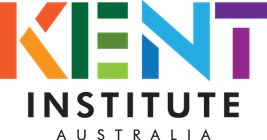 CRITICAL INCIDENT RECORD(For multiple people involved in incident- complete individual Critical Incident Records for each person impacted)Details of Person Involved in Incident:Agent Details: (If applicable for Student cases)Incident Manager:Contact Details – Critical Incident Team and SupportDescription of Incident:Diary of Action Taken:(Record of events related to the case):Consulate Details – Fatalities:  Contact details for Consulates in Australia can be found at the following address:http://protocol.dfat.gov.au/Consulate/list.railsHas the appropriate Consulate/Embassy been informed?	     Yes		     No		     N/A  If Yes – Please provide details below:Required Follow Up After the Incident: RECORD MANAGEMENT  (If required Record to be filed on both Student and Staff locations)	STUDENT RELATED MATTER:  	Uploaded to Student File on Kent Student Information System – 	Staff Member:							Date:	STAFF RELATED MATTER:	Copy filed on Staff Personnel File	Staff Member:							Date:	Reported by Executive Manager Risk & Compliance/Governing Board Secretary to Audit & Risk Management Committee	Date:   Date:Record completed by:Student ID Number:(If applicable)Name:                                                     (Surname)                                               (Given Names)ADDRESS IN AUSTRALIA: Unit/Flat No.                   Street No. Suburb:  Street Name:State:           Postcode: Phone (Australia):Home:Mobile:HOME COUNTRY ADDRESS: (If applicable)Phone Contact (Home Country):Home:Mobile:Emergency Contact/Next of KinName:Emergency Contact/Next of Kin Relationship to Person:Date contacted: Agent Name::
Contact Name:Agent Address:Agent Branch:
(If applicable)Phone:E-mail:Name::
Position:Phone: Mobile:Phone Work: 
E-mail:Member 1Member 2Member 3Name:Position:Phone (Work):Phone (Mobile):E-mail:DateTimeLocationOn-Campus?Details of Incident:Details of Incident:Details of Incident:Details of Incident:DateTimeAction TakenStaff MemberConsulate/Embassy:
Contact Name:Address:Phone:E-mail:DateTimeAction TakenStaff Member